Transcripción de las palabras de Cristian a su arribo a BarcelonaPreguntas y respuestas1.- ¿Cómo ha sido que hayas podido llegar a estudiar en España? ¡Cuéntanos, por favor!A través de ustedes me dieron la posibilidad de visa de estudios...y pues gracias a Dios, estoy hoy aquí, llegué ayer y me siento muy contento de haber contactado con ustedes.2.- ¿Cómo encontraste al Grupo Doble R?Con el Grupo Doble R, lo buscó la prima de mi novia, por Internet. Las oportunidades que brindan aquí...y nada ella los llamó y entonces fue cuando contactó y habló con Pedro. Hablaron y le explicaron mi situación Y nada, empezamos el proceso...y todo salió de maravillas.3.- ¿Cómo ha sido la acogida en la Academia contratada?Hoy ha sido el primer día...el curso es bastante asequible porque me dan la posibilidad de estudiar a distancia. Desde la casa puedo estudiar, no tengo que ir todos los días al curso...eh, que para mi es muy bueno porque si se me presenta un trabajo lo puedo tener. Entonces el curso, estudiaría por la noche.Hablé con el profesor y todo fue bien...4.- ¿Cómo se llama el Curso que estudiarás?El curso se llama Técnico especialista en Diseño gráfico con Web.5.- ¿Es asequible para ti el curso?Sí, es asequible...el curso es bastante asequible y te dan todo muy detallado: esto fue lo que me sorprendió porque te dan una guía de estudios que todo viene muy detallado, todos los programas te lo dan...Lo puedes hacer desde la casa, no le veo  ningún inconveniente6.-  Explica cómo fue la etapa preparatoria antes de viajarLa etapa preparatoria fue...primero firmé un contrato con el Grupo Doble R, a ustedes...que me explicaban todo, el primer paso: los 200 pesos (Euros) iniciales, después el segundo cuando me dan los documentos a Cuba...y el último final cuando estás aquí en Barcelona7.- ¿Tuviste alguna ayuda en Cuba?Sí, el contrato lo hacen ustedes acá... y en Cuba  un asesor que te va a explicar y te va a asesorar todo tipo de documento, lo que tienes que hacer, adonde tienes que ir y cuánto cuesta...todo.Te acompañan el día de la Cita, si tienes que volver o ir de nuevo te vuelven a acompañar: una persona que está pendiente al caso tuyo...El señor que me atendió: muy buena preparación, un señor excelente. No tengo ninguna queja de él, al contrario: una buena persona...8.- ¿Recomendarías a Doble R?Recomendaría a Doble R porque lo primero que tuve, me llevé una buena impresión de esa compañía...Sobre todo son una gente muy seria  El expediente no tenía absolutamente nada de complicaciones, todo estaba muy bien detallado, todo estaba firmado, con cheques, ...todo, todo ExcelenteLa mayor impresión que me llevé fue que a mi no me hicieron absolutamente ninguna pregunta...pero fue porque vieron lo organizado que estaban los documentos...Hubo gente que lo viraron para atrás, que le pusieron requerimientos, incluos no le recogieron ningún documento...Exacto, ellos vieron que había un trabajo profesional Ninguna pregunta, al contrario enseguida todo lo recogieron sin ningún problema.El visado, luego de que presenté la cita, quince días...9.- ¿Tu valoración final de servicio...?Estoy muy contento...porque logré el objetivo y me siento muy contento y muy agradecido con ustedes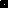 